The Oasis Centre                               Pontypridd                                       Tel: 01443 494190Secure Email: PontypriddSafetyUnit@rctcbc.gov.uk.cjsm.net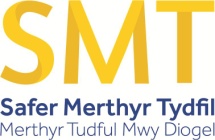 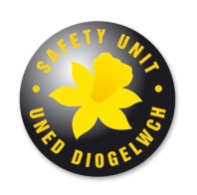 The Teulu Multi Agency Centre                              Merthyr Tydfil                                         Tel: 01685 388444Secure Email: Teulu.mac@smt.cjsm.netFor referrals from Health, please can you email to: CTHBmashreferrals@wales.nhs.uk       Practitioner’s NotesNameDate of BirthAddressSelf Defined EthnicityDisabilityContact Telephone NumberSafe to call Yes/NoEmail addressReferred ByRefereeContact NoAgency or Relationship to victim Agency or Relationship to victim Email addressEmail addressDate of ReferralDate of IncidentAssailant NameDate of BirthAddressRelationship to VictimMale/FemaleAny known risk to professionalsChildrenChildrenChildrenChildrenChildrenNameDate of BirthMale/FemaleNameDate of BirthMale/FemaleNameDate of BirthMale/FemaleNameDate of BirthMale/FemaleAgreed to referralSummary of referralPlease explain that the purpose of asking these questions is for the safety and protection of the individual concerned.Tick the box if the factor is present . Please use the comment box at the end of the form to expand on any answer.It is assumed that your main source of information is the victim. If this is not the case please indicate in the right hand columnYes
(tick)NoDon’t
KnowState source of info if not the victim e.g. police officerHas the current incident resulted in injury? 
(Please state what and whether this is the first injury.)
Are you very frightened? 	Comment: What are you afraid of? Is it further injury or violence? (Please give an indication of what you think (name of abuser(s)...) might do and to whom, including children.)	Comment: Do you feel isolated from family/friends i.e. does (name of abuser(s) ………..) try to stop you from seeing friends/family/doctor or others?	Comment: Are you feeling depressed or having suicidal thoughts?Have you separated or tried to separate from (name of abuser(s)….) within the past year?Is there conflict over child contact? Does (……) constantly text, call, contact, follow, stalk or harass you? Greg calls to the house ad hoc.
(Please expand to identify what and whether you believe that this is done deliberately to intimidate you? Consider the context and behaviour of what is being done.)Are you pregnant or have you recently had a baby (within the last 18 months)?Is the abuse happening more often?Is the abuse getting worse?Does (……) try to control everything you do and/or are they excessively jealous? (In terms of relationships, who you see, being ‘policed at home’, telling you what to wear for example. Consider ‘honour’-based violence and specify behaviour.)Has (……..) ever used weapons or objects to hurt you?Has (……..) ever threatened to kill you or someone else and you believed them? (If yes, tick who.)	You  Children  Other (please specify) Has (………) ever attempted to strangle/choke/suffocate/drown you?Tick box if factor is present. Please use the comment box at the end of the form to expand on any answer. Yes
(tick)NoDon’t KnowState source 
of info if not the victimDoes (……..) do or say things of a sexual nature that make you feel bad or that physically hurt you or someone else? (If someone else, specify who.)Is there any other person who has threatened you or who you are 
afraid of? (If yes, please specify whom and why. Consider extended 
family if HBV.)Do you know if (………..) has hurt anyone else? (Please specify whom including the children, siblings or elderly relatives. Consider HBV.)	Children  Another family member  
Someone from a previous relationship  Other (please specify) Has (……….) ever mistreated an animal or the family pet?Are there any financial issues? For example, are you dependent on (…..) for money/have they recently lost their job/other financial issues?Has (……..) had problems in the past year with drugs 
(prescription or other), alcohol or mental health leading to problems in leading a normal life? (If yes, please specify which and give relevant details if known.)	Drugs           Alcohol       Mental  Health Has (……) ever threatened or attempted suicide?Has (………) ever broken bail/an injunction and/or formal agreement for when they can see you and/or the children? (You may wish to consider this in relation to an ex-partner of the perpetrator if relevant.)	Bail conditions  Non Molestation/Occupation Order  
Child Contact arrangements  
Forced Marriage Protection Order  Other Do you know if (……..) has ever been in trouble with the police or has a criminal history? (If yes, please specify.)	DV  Sexual violence  Other violence  Other Total ‘yes’ responses For consideration by professional: Is there any other relevant information (from victim or professional) which may increase risk levels? Consider victim’s situation in relation to disability, substance misuse, mental health issues, cultural/language barriers, ‘honour’- based systems and minimisation. Are they willing to engage with your service? Describe:Consider abuser’s occupation/interests - could this give them unique access to weapons? Describe:For consideration by professional: Is there any other relevant information (from victim or professional) which may increase risk levels? Consider victim’s situation in relation to disability, substance misuse, mental health issues, cultural/language barriers, ‘honour’- based systems and minimisation. Are they willing to engage with your service? Describe:Consider abuser’s occupation/interests - could this give them unique access to weapons? Describe:What are the victim’s greatest priorities to address their safety? Yes/NoWhat are the victim’s greatest priorities to address their safety? Yes/NoDo you believe that there are reasonable grounds for referring this case to MARAC? If yes, have you made a referral? Signed:	Date: Do you believe that there are reasonable grounds for referring this case to MARAC? If yes, have you made a referral? Signed:	Date: Do you believe that there are risks facing the children in the family? If yes, please confirm if you have made a referral to safeguard the children: Yes/No Date referral made …………………………………………….Do you believe that there are risks facing the children in the family? If yes, please confirm if you have made a referral to safeguard the children: Yes/No Date referral made …………………………………………….Signed: Name: Date: 